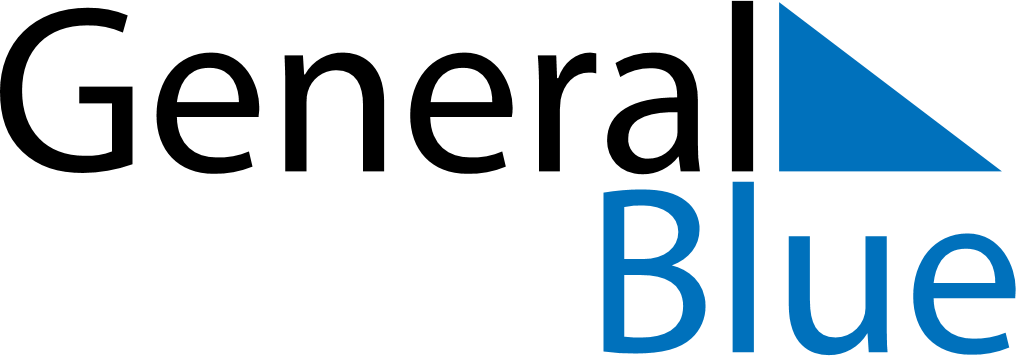 April 2028April 2028April 2028April 2028South AfricaSouth AfricaSouth AfricaMondayTuesdayWednesdayThursdayFridaySaturdaySaturdaySunday112345678891011121314151516Good FridayEaster Sunday1718192021222223Family Day2425262728292930Freedom Day